Принят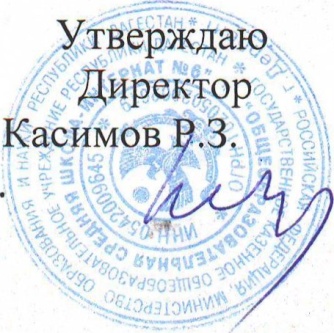 Педагогическим советом от 30 августа 2022 г.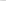 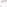 Порядок уведомлении работниками работодателя о случаях склонения работника к совершению коррупционных правонарушений и порядка рассмотрения таких сообщений ГКОУ РД«Общеобразовательная средняя школа-интернат №6»ОБЩИЕ ПОЛОЖЕНИЯ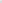 1.1 .Настоящий Порядок уведомления работниками работодателя о случаях склонения работника к совершению коррупционных правонарушений и порядка рассмотрения таких сообщений Государственным казенным общеобразовательным учреждением«Общеобразовательная средняя школа-интернат №6»(далее - Порядок) разработан в соответствии с частью 5 статьи 9 Федерального закона от 25.12.2008 № 273-ФЗ «О противодействии коррупции» с целью создания единой системы по предупреждению коррупционных правонарушений в учреждении и определяет порядок уведомления работодателя о фактах обращения в целях склонения работника учреждения к совершению коррупционных правонарушений, устанавливает перечень сведений, содержащихся в данных уведомлениях, порядок регистрации уведомлений и организации проверки сведений, указанных в уведомлении, а также порядок принятия решений по результатам рассмотрения уведомлений.1.2. Действие настоящего Порядка распространяется на всех работников1.3. Понятие «коррупция» в настоящем Порядке используется в значении, предусмотренном статьей 1 Федерального закона от 25.12.2008 № 273-ФЗ «О противодействии коррупции».1.4. Работник учреждения обязан уведомлять работодателя, лицо, ответственного за профилактику коррупционных и иных правонарушений в учреждении, органы прокуратуры или другие государственные органы обо всех случаях обращения к нему каких-либо лиц в целях склонения его к совершению коррупционных правонарушений. Уведомление о фактах обращения в целях склонения к совершению коррупционных правонарушений, за исключением случаев, когда по данным фактам проведена или проводится проверка, является должностной обязанностью работника.1.5. Во всех случаях обращения к работнику каких-либо лиц в целях склонения его к совершению коррупционных правонарушений работник обязан не позднее рабочего дня следующего за днем обращения к нему указанных лиц, уведомить о данных фактах работодателя, направив на его имя уведомление в письменной форме согласно Приложению 1 к настоящему Порядку, заполненное и зарегистрированное в установленном порядке.1.6. Работники учреждения должны лично предостерегать обратившихся к ним лиц о противоправности действия, которое они предлагают совершить.1.7. Работник, уведомивший работодателя, органы прокуратуры или другие государственные органы о фактах обращения в целях склонения его к совершению коррупционного правонарушения, о фактах совершения другими работниками учреждения коррупционных правонарушений, непредставления сведений либо представления заведомо недостоверных или неполных сведений о доходах, об имуществе и обязательствахимущественного характера, находится под защитой государства в соответствии с действующим законодательством Российской Федерации.I. 8. Работник, не выполнивший обязанность по уведомлению работодателя, органов прокуратуры или других государственных органов обо всех случаях обращения к нему каких-либо лиц в целях склонения его к совершению коррупционных правонарушений, подлежит привлечению к ответственности в соответствии с действующим законодательством Российской Федерации.II. ПЕРЕЧЕНЬ СВЕДЕНИЙ, СОДЕРЖАЩИХСЯ В УВЕДОМЛЕНИИ, И ПОРЯДОК РЕГИСТРАЦИИ УВЕДОМЛЕНИЯ2.1. В уведомлении указываются следующие сведения:а) фамилия, имя, отчество работника, направившего уведомление (далее по тексу - уведомитель);б) замещаемая должность уведомителя, наименование структурного подразделения, в котором он осуществляет трудовую деятельность;в) известные уведомителю сведения о лицах, обратившихся к нему в целях склонения его к совершению коррупционных правонарушений (фамилия, имя, отчество, место работы, должность, адрес проживания лица, склонявшего уведомителя к совершению коррупционных правонарушений, и другие известные о данном лице сведения);г) способ склонения к правонарушению (подкуп, угроза, обещание, обман, насилие и т.д.)д) обстоятельства склонения к правонарушению (телефонный разговор, личная встреча, почтовое отправление и т.д.);е) сущность предполагаемого правонарушения (злоупотребление служебным положением, дача взятки, получение взятки, злоупотребление полномочиями, коммерческий подкуп либо иное незаконное использование работником своего должностного положения вопреки законным интересам общества и государства в целях получения выгоды в виде денег, ценностей, иного имущества или услуг имущественного характера, иных имущественных прав для себя или для третьих лиц либо незаконное предоставление такой выгоды работнику другими физическими лицами). При наличии письменных и вещественных доказательств, объяснений лиц, показаний свидетелей, аудио- и видеозаписи, иных документов и материалов уведомитель представляет их в качестве доказательств склонения его к совершению коррупционного правонарушения;ж) дата, место и время склонения к правонарушению;з) информация об уведомлении работником органов прокуратуры или других государственных органов об обращении к нему каких-либо лиц в целях склонения его к совершению коррупционных правонарушений в случае, если указанная информация была направлена уведомителем в соответствующие органы;и) дата подачи уведомления и личная подпись уведомителя.2.2. Уведомление регистрируется лицом, ответственного за профилактику коррупционных и иных правонарушений в учреждении, в Журнале регистрации уведомлений о фактах обращения в целях склонения работника к совершению коррупционных правонарушений (далее по тексту - Журнал) по утвержденной форме (Приложение 2):- незамедлительно в присутствии уведомителя, если уведомление представлено имлично;- в день, когда оно поступило по почте или с курьером.2.3. Журнал должен храниться в условиях, исключающих доступ к нему посторонних лиц. Листы Журнала должны быть пронумерованы, прошнурованы и скреплены печатью учреждения.2.4. Уведомление не принимается в случае, если в нем полностью или частично отсутствует информация, предусмотренная в пункте 2.1. настоящего Порядка2.5. В случае, если из уведомления работника учреждения следует, что он не уведомил органы прокуратуры или другие государственные органы об обращении к нему в целях склонения его к совершению коррупционных правонарушений, директор учреждения незамедлительно после поступления к нему уведомления от работника направляет его копию в один из вышеуказанных органов.2.6. При наличии в уведомлении сведений о совершенном или подготавливаемом преступлении, проверка по данному уведомлению организуется в соответствии с положениями уголовно-процессуального законодательства Российской Федерации и законодательства Российской Федерации об оперативно- розыскной деятельности, для чего поступившее уведомление незамедлительно направляется директором учреждения в правоохранительные органы в соответствии с их компетенцией.правоохранительные органы в соответствии с их компетенцией.III. ПОРЯДОК ОРГАНИЗАЦИИ ПРОВЕРКИ СВЕДЕНИЙ, СОДЕРЖАЩИХСЯ В УВЕДОМЛЕНИИ3.1. После регистрации уведомление передается на рассмотрение директора учреждения.3.2. Поступившее директору учреждения уведомление является основанием для принятия им решения о проведении служебной проверки сведений, содержащихся в уведомлении.3.3. Для проведения проверки приказом директора создается комиссия, которая состоит из председателя комиссии, заместителя председателя, секретаря и членов комиссии. В составе комиссии должно быть не менее 5 человек.3.4. Все лица, входящие в состав комиссии, пользуются равными правами в решении вопросов, рассматриваемых на заседаниях комиссии.3.5. В проведении проверки не может участвовать работник учреждения, прямо или косвенно заинтересованный в ее результатах. В этих случаях он обязан обратиться к директору учреждения с письменным заявлением об освобождении его от участия впроведении данной проверки.3.6. При проведении проверки должны быть:- заслушаны пояснения уведомителя, других работников учреждения, а также лиц, имеющих отношение к фактам, содержащимся в уведомлении;- объективно и всесторонне рассмотрены факты и обстоятельства обращения к работнику в целях склонения его к совершению коррупционного правонарушения;- установлены причины и условия, которые способствовали обращению лиц к работнику учреждения с целью склонения его к совершению коррупционных правонарушений.3.7. В ходе проведения проверки помимо уведомления рассматриваются материалы, имеющие отношение к фактам, содержащимся в уведомлении, в том числе должностная инструкция и служебная характеристика уведомителя, должностные инструкции и служебные характеристики работников учреждения, имеющих отношение к фактам, содержащимся в уведомлении.3.8. Лица, входящие в состав комиссии, и работники учреждения, имеющие отношение к фактам, содержащимся в уведомлении, не вправе разглашать сведения, ставшие им известными в ходе проведения проверочных мероприятий.3.9. Работа комиссии должна быть завершена не позднее 10 рабочих дней со дня принятия решения о проведении проверки.IV. ИТОГИ ПРОВЕДЕНИЯ ПРОВЕРКИ4.1. По результатам проведения проверки комиссией принимается решение простым большинством голосов присутствующих на заседании комиссии. Решение комиссии правомочно, если на ее заседании присутствовало не менее 2/3 от общего состава комиссии.4.2. Решение комиссии оформляется протоколом. Протокол комиссии подписывается председателем и секретарем комиссии.4.3. Член комиссии, не согласный с ее решением, имеет право в письменной форме изложить свое особое мнение, которое приобщается к протоколу.4.4. В случае подтверждения в ходе проверки факта обращения к работнику учреждения в целях склонения его к совершению коррупционных правонарушений или выявления в действиях работника учреждения или иных работников учреждения, имеющих отношение к вышеуказанным фактам, признаков коррупционного правонарушения, комиссией готовятся материалы, которые направляются директору учреждения для принятия соответствующего решения.4.5. Директор учреждения после получения материалов по результатам работы комиссии в течение трех дней принимает одно из следующих решений:а) о незамедлительной передаче материалов проверки в правоохранительные органы;б)б) об обращении в соответствующие компетентные органы с просьбой об обеспечении мер государственной защиты работника учреждения и членов его семьи от насилия, угроз и других неправомерных действий в соответствии с законодательством Российской Федерации;в) о принятии организационных мер с целью предотвращения впредь возможности обращения в целях склонения работников учреждения к совершению коррупционных правонарушений;г) об исключении возможности принятия уведомителем и (или) иными работниками учреждения, имеющими отношение к фактам, содержащимся в уведомлении, единоличных решений по вопросам, с которыми связана вероятность совершения коррупционного правонарушения;д) о необходимости внесения в должностные инструкции работников учреждения соответствующих изменений для устранения условий, способствующих обращению к ним в целях склонения их к совершению коррупционных правонарушений;е) о привлечении работника учреждения к дисциплинарной ответственности;ж) об увольнении работника учреждения.4.6. В случае выявления в ходе проверки в действиях работника учреждения признаков коррупционного правонарушения, предусмотренного частью 3 статьи 9 Федерального закона от 25.12.2008 № 273-ФЗ «О противодействии коррупции», материалы по результатам работы комиссии направляются директором учреждения в соответствующие органы для привлечения работника учреждения к иным видам ответственности в соответствии с законодательством Российской Федерации.4.7. В случае опровержения факта обращения к работнику учреждения с целью его склонения к совершению коррупционных правонарушений директор учреждения принимает решение о принятии результатов проверки к сведению.4.8. Информация о решении по результатам проверки включается в личное дело уведомителя.4.9. Работник учреждения, в отношении которого проводится проверка сведений, содержащихся в уведомлении, по окончании проверки имеет право ознакомиться с письменным заключением о ее результатах.(наименование организации, Ф.И.О. и должность руководителя организации)От  (Ф.И.О., должность работника, место его жительства, телефон)УВЕДОМЛЕНИЕ
о факте обращения в целях склонения работника 
к совершению коррупционного правонарушенияСообщаю, что:1.  (описание обстоятельств, при которых стало известно о случаеобращения к работнику в связи с исполнением им должностныхобязанностей каких-либо лиц в целях склонения его к совершениюкоррупционогоправонарушеня (дата, место, время, другие условия))2.  (подробные сведения о коррупционном (ых)  правонарушении (ях), которыедолжен был бы совершить работник по просьбе обратившегося лица)3.  (все известные сведения о физическом (юридическом) лице,склоняющем к коррупционному правонарушению)4.  (способ и обстоятельства склонения к коррупционному правонарушению(подкуп, угроза, обман и т.д.), а также информация об отказе (согласии)принять предложение лица о совершении коррупционного правонарушения)__________________________________________________________________________________(информация о наличии (отсутствии) договоренности о дальнейшей встрече и действиях участника(ов) обращения)	б	((дата)(подпись)(инициалы и фамилия)